Homework Takeaway Menu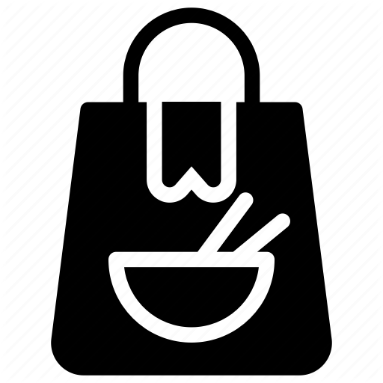 Year 6  Autumn Term 2StartersMainsParent/carer to initial when completedWrite a non-chronological report about Carl Linneas, using your science knowledge and research.Use Purple Mash to create a user-friendly computer programme/game. Recap spelling rules for homophonesHow quick can you recall your 7 and 9 times tables.TT RockstarParent/carer to initial when completedChildren should be reading at least five times a week for at least ten minutes.Weekly spelling pattern: handed out and tested ThursdaysAccess ‘Times Tables Rock Stars’ for at least one session a week for ten minutes.Create a poster for how to do long multiplication and divisionTake a weekly revision sheetSides Parent/carer to initial when completedWrite a guide to looking after our planet, ready for our climate change unit in Spring.Create a piece of geometric artwork inspired by our art from topic week.  Write a short story about anything you like, using literary features and techniques learned in class. Ensure you attempt to use a range of punctuation and sentence types.   